Шкилева Елена АлександровнаМодульнепосредственно образовательной деятельностипо познавательному развитиюна тему: «Весна в жизни лесных зверей»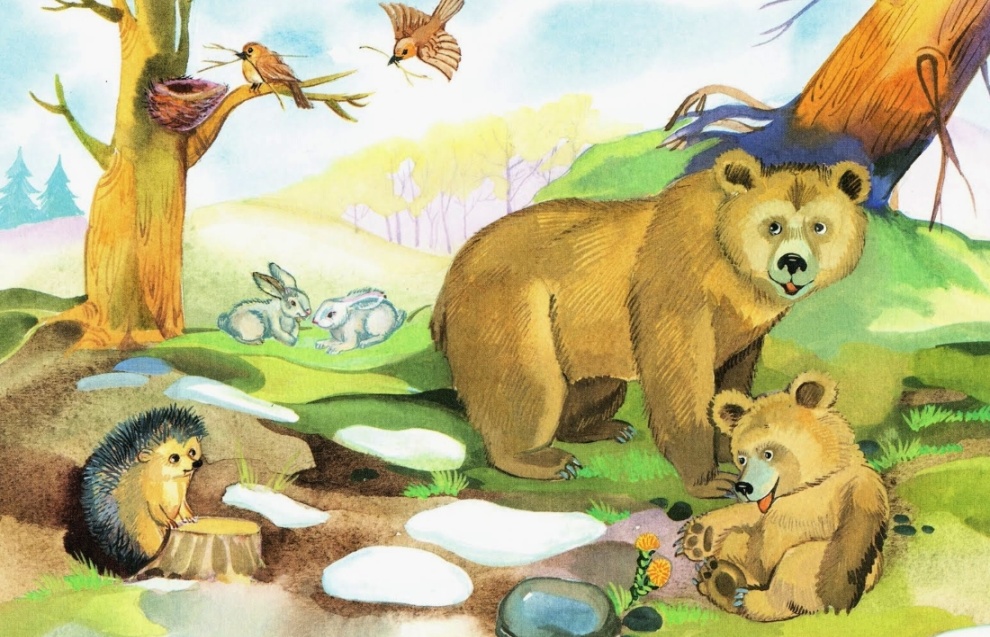 Цель: обобщить и систематизировать знания детей о времени года весна. Расширить знания о том, как в лесу оживает жизнь в весеннее время, что происходит с природой, животными.Задачи:Обучающие: уточнить и расширить представление детей о весенних изменениях в природе; закрепить названия диких животных, формировать представление детей о жизни животных в весенний период.Развивающие: развивать логическое мышление, память, речь.Воспитывающие: воспитывать любовь к животному и растительному миру.Интеграция образовательных областей:  «Познавательное развитие», «Речевое развитие», «Физическое развитие».Демонстрационный материал: картинки с изображением животных; картинки с изображением весны в разные месяцы.Ход модуля:Воспитатель: Дорогие дети! Я предлагаю Вашему вниманию модуль  занятия по познавательному развитию. Воспитатель: сейчас я вам прочитаю стихотворение:Весна - красна! Ты к нам пришла
С тёплыми лучами, с быстрыми ручьями.
Первым март пришёл, белый снег сошёл,
За ним апрель отворил окно и дверь.
А как май придёт - всё кругом расцветёт.Воспитатель: о каком времени года говорится в этом  стихотворении? Дети: весна.Воспитатель: какие вы знаете весенние месяцы, назовите их по порядку.Дети: март, апрель, май.Март - первый весенний месяц. Этот месяц в народе называют капельником, а дни со звонкими капелями – солнечниками.В марте появляются первые проталины, отсюда и другое название – протальник.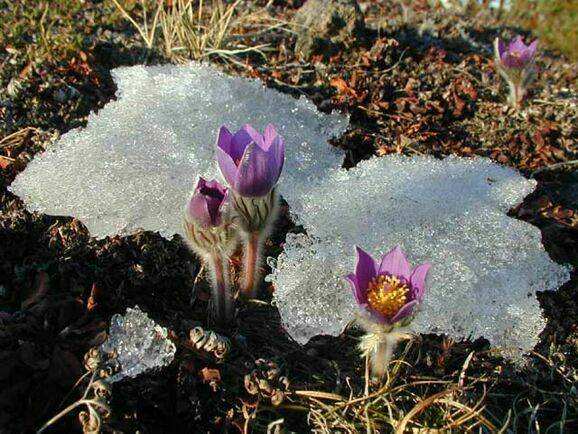 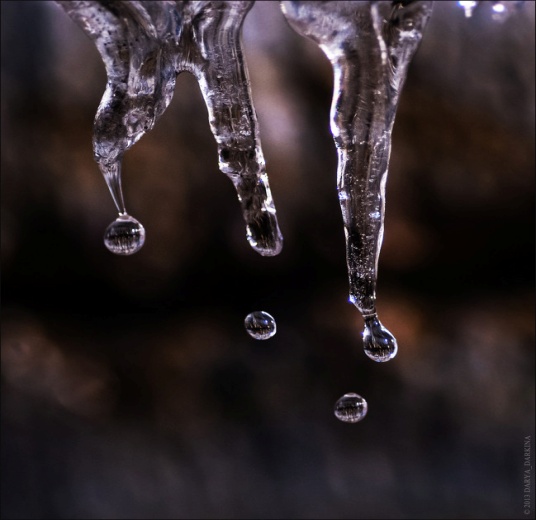 Апрель. Апрель – водолей. Солнце, снег и дождь вперемешку. Непостоянен обманщик - апрель: на дню семь погод. К концу этого месяца солнце красное прогоняет последние остатки снега – поэтому апрель называют снегогоном. Куда не ступишь, куда ни посмотришь – везде вода.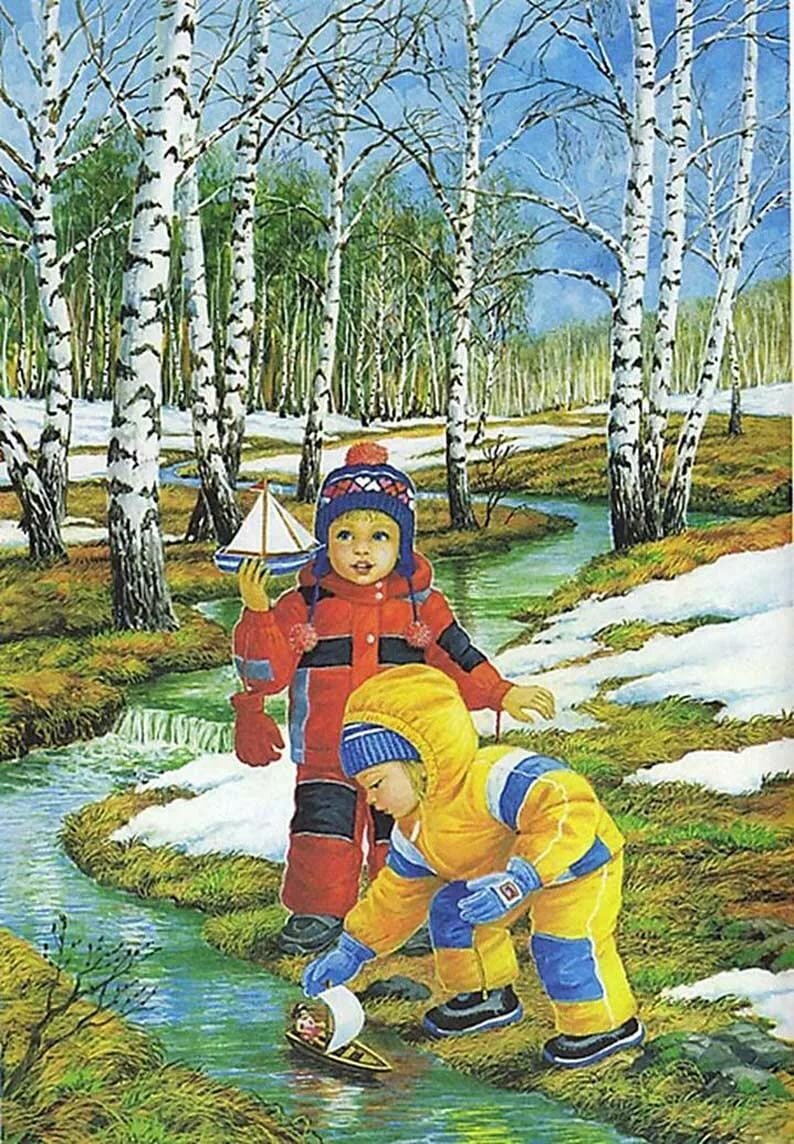 Май  называют – травень. Май-травень – последний месяц весны. Все вокруг покрывается цветами, травой, деревья – зеленью. 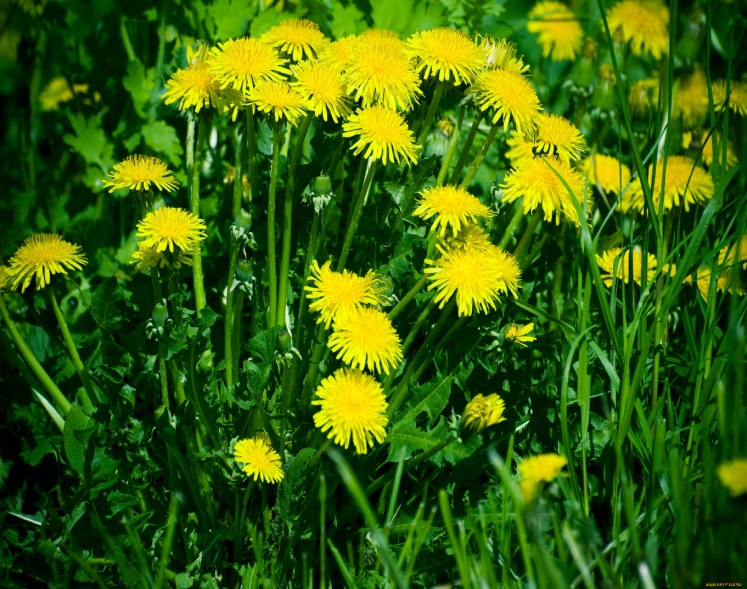 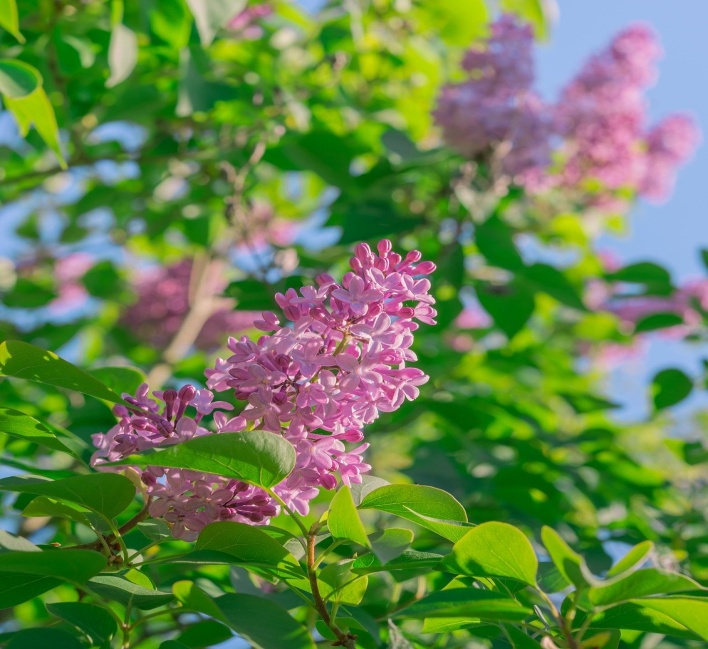 Воспитатель: дети, а теперь назовите, пожалуйста, все признаки весны. Д/игра «Найди признаки весны» 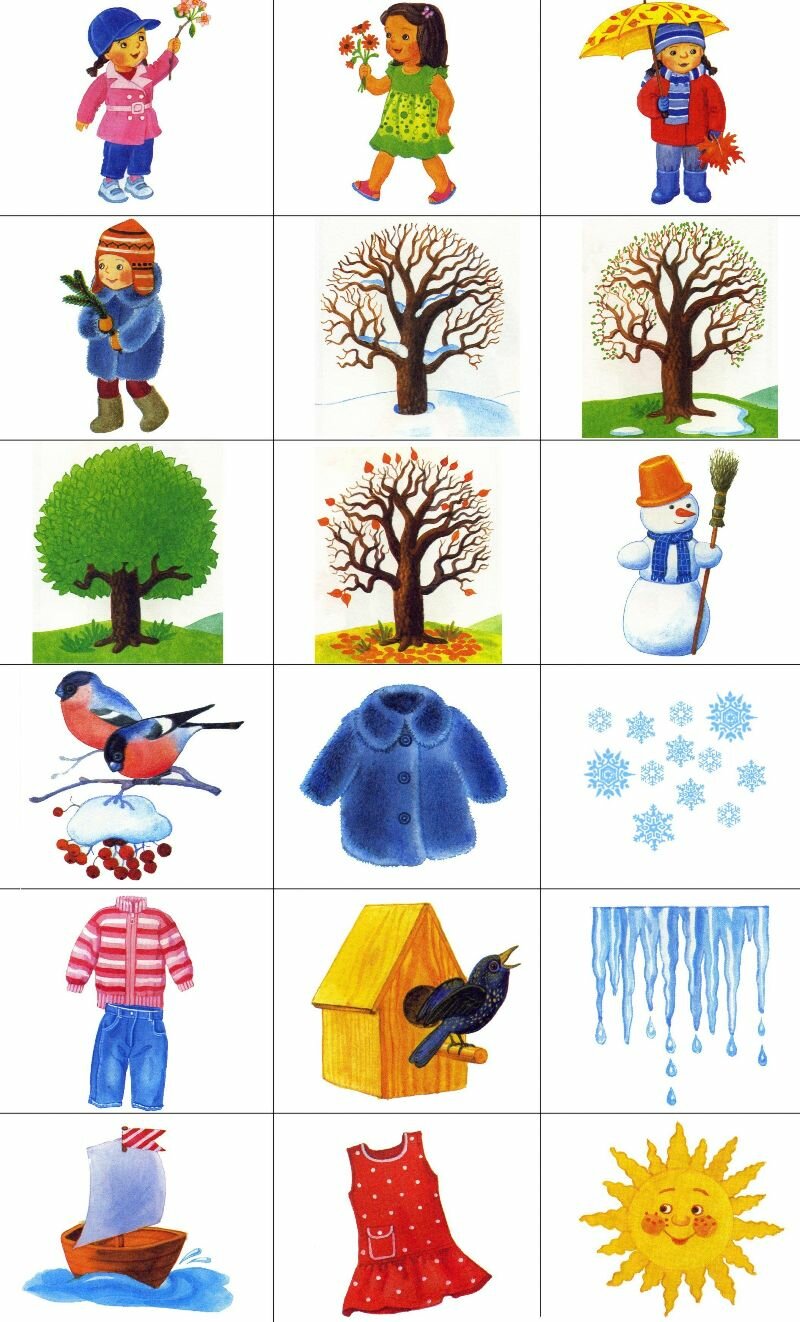 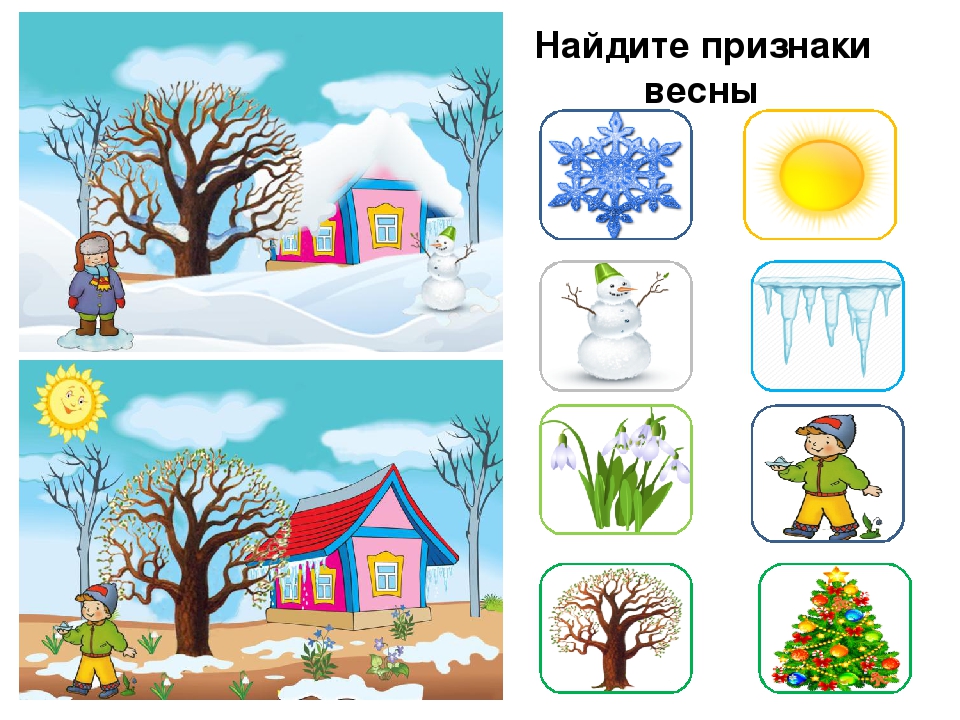 Воспитатель: молодцы!Воспитатель: а теперь немного отдохнем. Выполним физкультминутку с движениями и словами.  ФизкультминуткаНа орех взобрался Мишка(имитация движений – показать, как мишка карабкается на дерево)
С ветки даль ему видна(ладошку поставить как козырек ко лбу)
Смотрит на холмы и крыши(соединяем руки над головой как домик – крыша)
Не идёт ли к нам весна?(поднимаем плечи – удивление)
За деревней, за долиной
Где прозрачен небосвод(повороты головы вправо и влево)
Клин увидев журавлиный(показ взмахов крыльев журавлей)
Закричал: «Весна идёт!»(руки поднять вверх, с радостью крикнуть и улыбнуться весне)Воспитатель: с приходом весны просыпается не только природа, но и лесные жители. Ребята, отгадайте мою загадку! 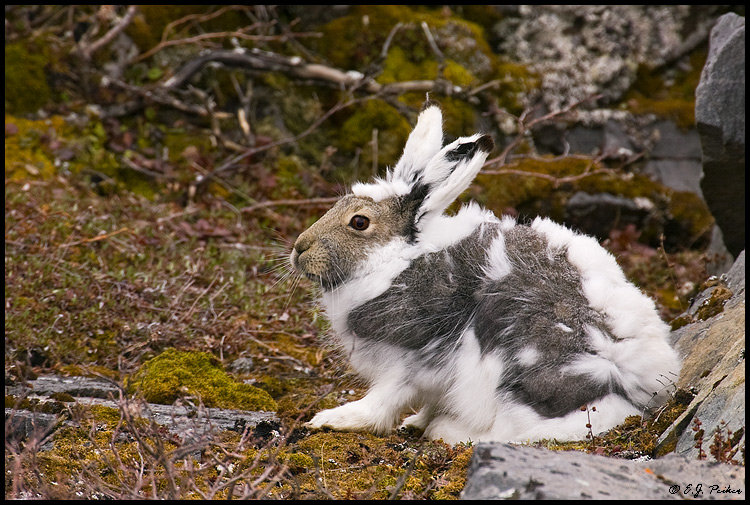 Что за зверь лесойВстал, как столбик под соснойИ стоит среди травы –Уши больше головы?Дети: заяц. Воспитатель: ребята, какие изменения весной происходят в жизни зайца?Дети: меняется окраска.Воспитатель: весной у многих зверей начинается линька – зимняя густая шерсть меняется на более редкую. Чтобы быть незаметным заяц осенью и весной линяет – меняет цвет своей шубки. Весной заяц начинает линять с головы, а осенью заяц линяет с задней части головы.Воспитатель:  а как вы думает, почему зайцы меняют цвет шубки весной?Дети: прячутся от хищников.Воспитатель: у зайцев много врагов, как вы думаете, кто они?Дети: волк, лиса.Воспитатель: верно, на них нападают лисы, волки, орлы, филины, ястребы. Взрослые зайцы от преследования спасаются бегством. Бегают зайцы быстро, большими прыжками, потому что задние лапы у них длинные, передние короче. Еще у зайцев длинные уши, они хорошо слышат. Заяц всегда настороже, всегда готов бежать от опасности. Днем зайцы прячутся где-нибудь под кустом, в небольшой ямке около пенька, а как начнет темнеть, они выходят кормиться. Воспитатель: а питаются зайцы весной молодыми травами, ветками, корой деревьев. Воспитатель: следующая загадка. 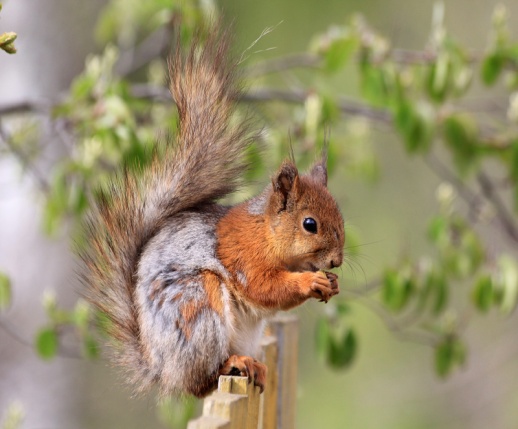 Зверька узнаем мы с тобойПо двум таким приметам: Он в шубке серенькой зимой,А в рыжей шубке – летом?Дети: белка. Воспитатель: правильно. Белка, как и заяц, меняет весной свою шубку. Шерсть у белки зимой серебристо-серая, а весной она становится рыжей. Хвост у нее пушистый, уши торчком, с кисточкой на концах.Воспитатель: дети, а вы знаете, где обустраивает свой дом белка?Дети: на дереве в дупле. Воспитатель: у белки длинные острые когти, с их помощью она легко взбирается высоко на деревья. А питается белка зернами, почками растений, муравьиными яйцами, ягодами, грибами, орехами, желудями.Воспитатель: о каком звери говорится в моей следующей загадки, отгадайте? 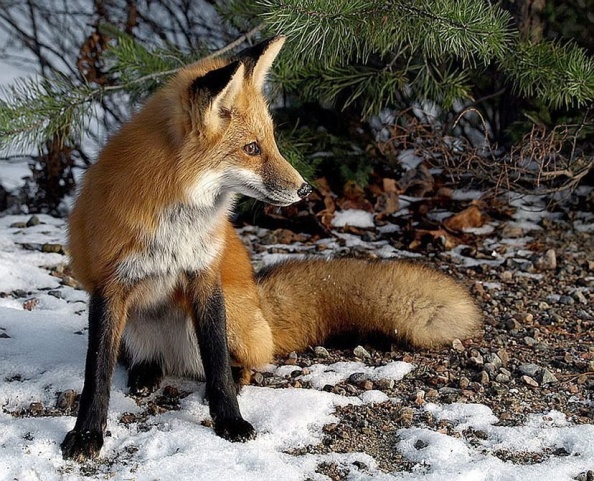 Часто к озеру напиться Ходит рыжая… Дети: лисица.Воспитатель: верно. Воспитатель: лисицы питаются змеями, яйцами лесных птиц, фруктами, ягодами, грызунами. Живут лисы в норах. В апрели, когда солнце обогревает землю и покажется молодая зелень, у лисицы родятся 5-8 слепых, но крепких лисят. Лисица-мать внимательно следит, не угрожает ли кто-нибудь ее детенышам. Она заботится о них и оберегает их, предупреждая об опасности коротким лаем. Она хорошо видит днем и ночью. Лисята растут быстро, к концу осени лисята покидают родное логово. Они начинают совершенно самостоятельную жизнь. Воспитатель: вот следующая загадка.Сердитый недотрогаЖивет в глуши лесной,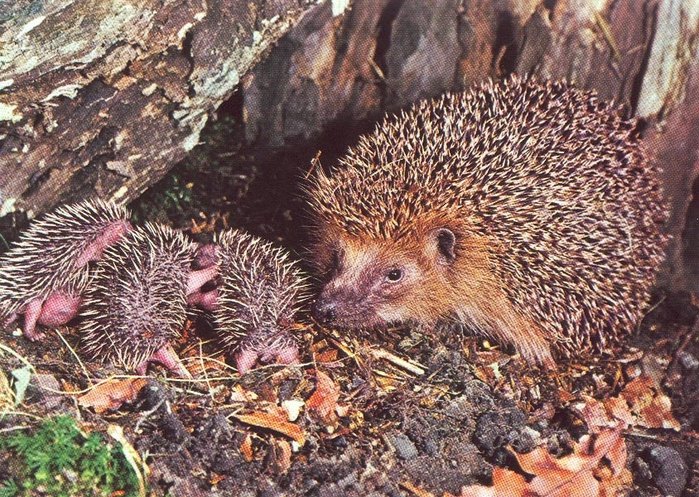 Иголок очень много,А нитки ни одной.Дети: еж.Воспитатель:  как вы думаете, как проводят зиму ежи? Дети: спят.Воспитатель: что отличает ежа от других лесных жителей? Дети: иголки. Воспитатель: иголки служат ему защитой и для нападения. Живут ежи в кустах, траве, норе. Питаются ежи насекомыми, улитками, мышами, лягушками, жуками и даже ядовитыми змеями. Весной у ежей появляются детеныши. Они рождаются с закрытыми глазами и ушами, иголок на ежатах сначала нет вовсе, они появляются через час-полтора после рождения, белые, мягкие. Мама-ежиха очень любит своих детей, кормит их молоком, но почувствовав опасность, перетаскивает их в другое, более спокойное место. Днем ежи спят, а ночью выходя на охоту, воюют с крысами, мышами, ядовитыми змеями. Ежик очень забавный зверек: толстенький, кругленький, вся спинка и бока покрыты не шерстью, а острыми колючками. При опасности еж свертывается, прячет мордочку и лапки.Воспитатель: Он в берлоге спит зимой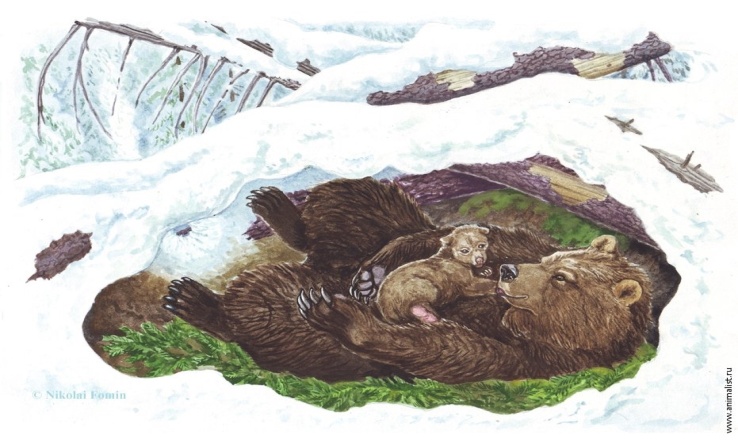 Под большущею сосной.А когда придет весна,Просыпается от сна.Дети: медведь.Воспитатель: а как догадались что загадка про медведя?Дети: потому что он спит зимой в берлоге.Воспитатель: Зимой в берлоге у медведицы появляются 2-3 беспомощных медвежонка. К весне они подрастают и становятся ростом с небольшую собаку, кроме молока медвежата едят зелень, ягоды, насекомых. С ними медведица ходит все лето. Неуклюжая на вид медведица, очень подвижная, хорошо плавает, в случае опасности бегает быстро, галопом. Взрослый медведь – это всеядный зверь. Питается медведь лягушками, ящерицами, раскапывают муравейники, любят полакомиться медом диких пчел. Медведь также является заядлым рыболовом, он может часами ловить рыбу.Воспитатель: молодцы, отгадали все мои загадки.Воспитатель: весной происходят изменения в жизни растений, животных. Мы о них говорили, а вот хорошо ли вы их запомнили, мы сейчас проверим. Давайте поиграем, я вам буду читать предложения, если вы уверены, что это происходит весной – хлопните в ладоши. Д/ игра «Верно – неверно»Весной появляются первые проталины. Весной часто идет снег. Весной на деревьях набухают почки. Весной на деревьях распускаются молодые листочки. Весной солнце светит, но совсем не греет. Весной на проталинах появляются подснежники. Весной часто метут метели. Весной птицы улетают в теплые края. Весной у лесных зверей появляются детеныши. Весной медведь, еж посыпаются после долгого сна. Весной дуют холодные северные ветры. Весной жарко и можно купаться в реке. Весной звонко поют птицы. Весной в садах и огородах люди собирают урожай.Воспитатель: спасибо за внимание! Берегите себя и своих близких! До скорой встречи! 